Hookesches GesetzVersuchsaufbau und Versuchsdurchführung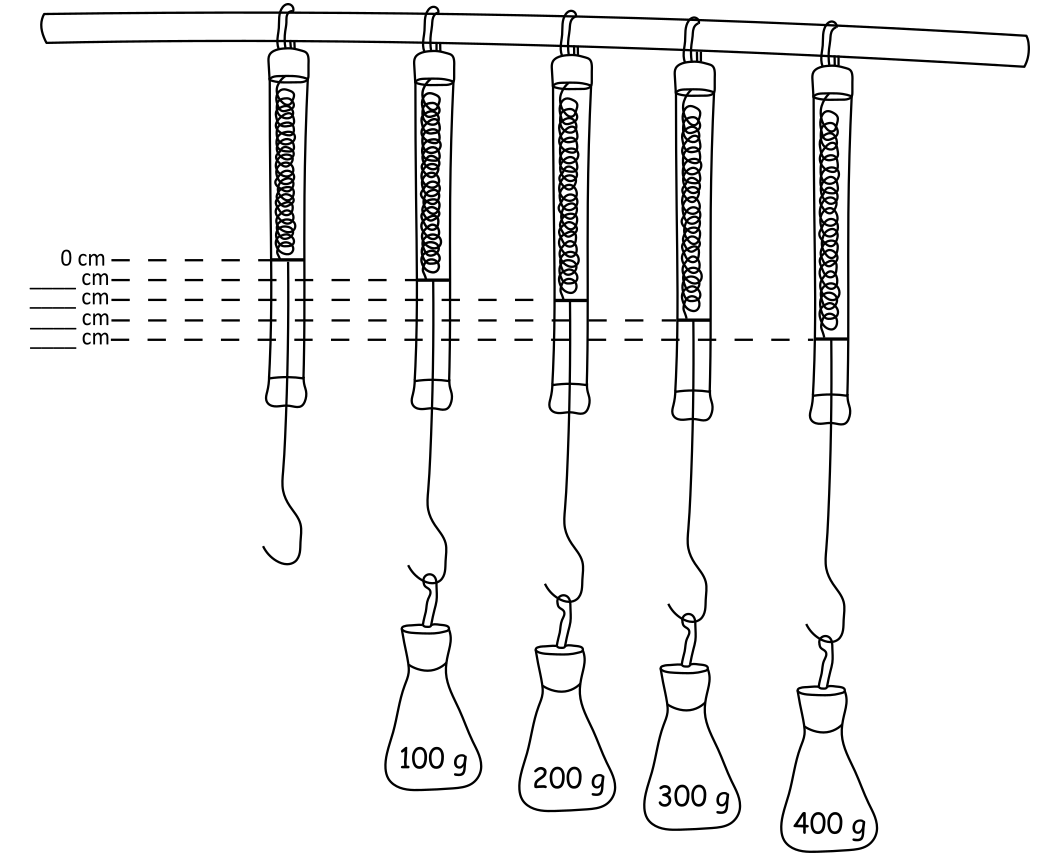 Versuchsauswertung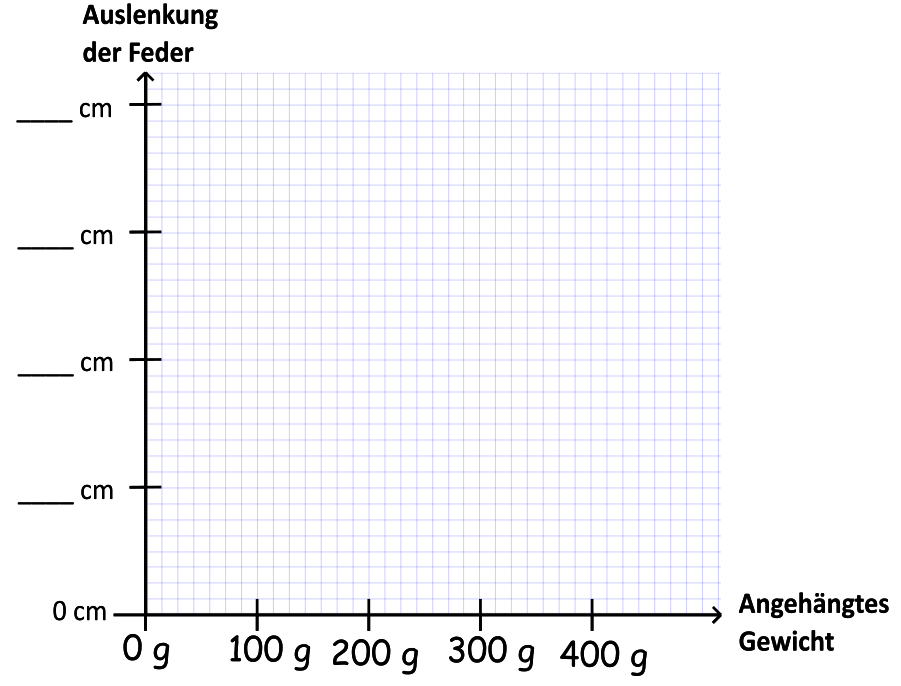 